Материалы для проведения письменного экзамена по математикеВариант 1Упростите:             Решите уравнение:Решите уравнение: Изобразите график непрерывности функции зная, что:Область определения функции есть промежуток [-4; 3]Значения функции составляют промежуток от [-3; 2]Функция возрастает на промежутках [-4; -2] и [-1; 3], убывает на промежутке [-2; -1]Значения функции отрицательны только в точках промежутков [-4; -2) и (-2; 1).Найдите значение производной функцииНа рисунке изображены пересекающиеся плоскости α и β. Точки А и В принадлежат плоскости α, а точка С лежит в плоскости β. Скопируйте рисунок и изобразите на нем точку D, принадлежащую плоскости β, так, чтобы прямые АС и BD оказались параллельными. 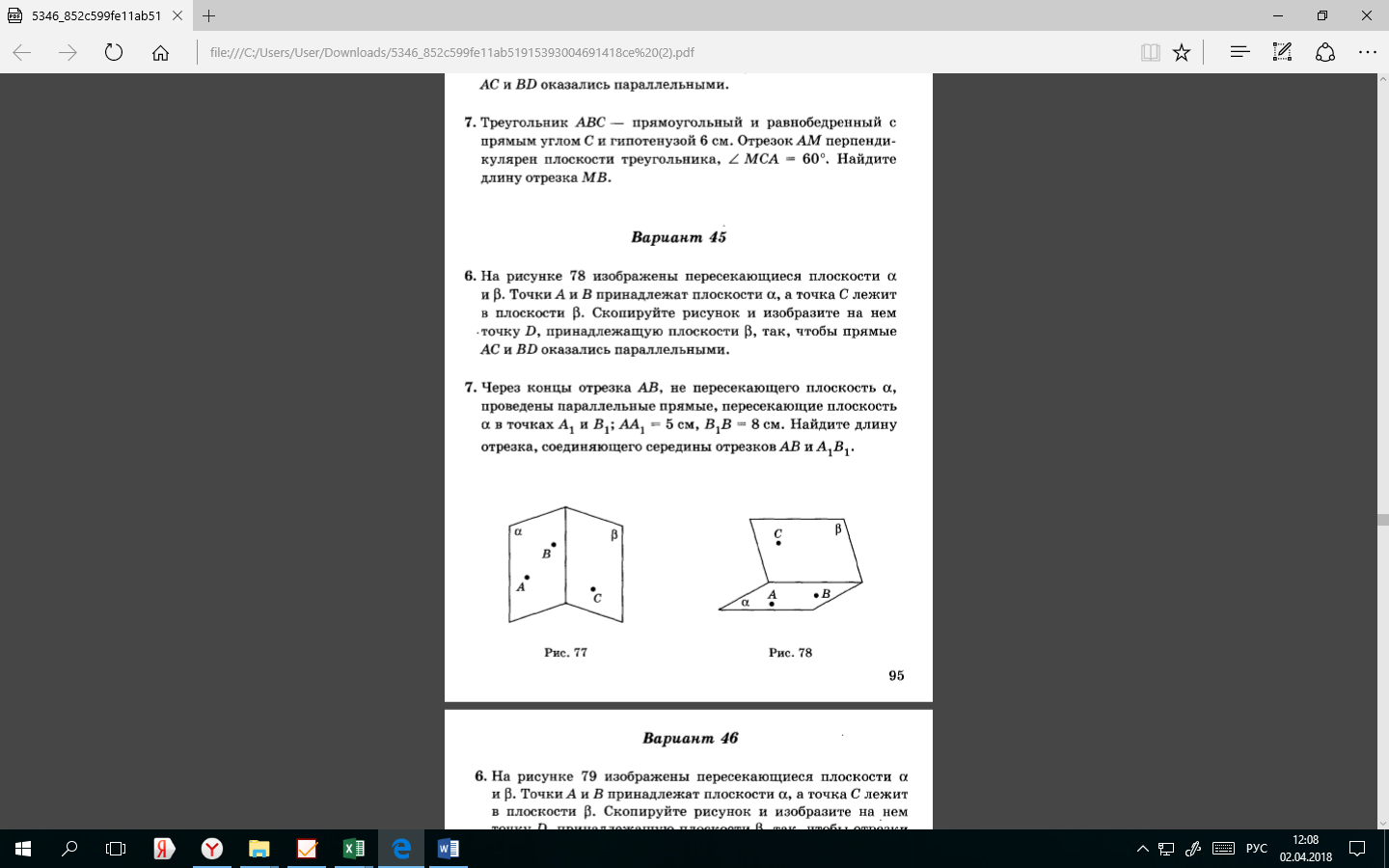 Найдите объем тела, полученного при вращении прямоугольника со сторонами 6 см и 10 см вокруг большей стороны. Сколько кубиков с ребром 2 см можно отлить из металлического шара диаметром 4 см? Решите неравенство: Решите неравенство:           